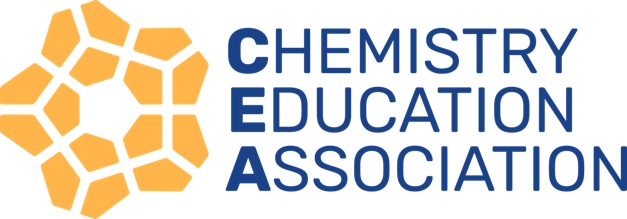 Mentee application formPersonal detailsTitle:      First name:     				Last Name:      Employer:     Position:     Contact detailsStreet address:     Suburb:     	Postcode:     	Email address:      Phone number:     I would particularly like to discuss the following topics with a mentor:Additional comments or requestsPlease save the completed form and email to Mick Moylan at mmoylan@unimelb.edu.au 